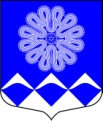 РОССИЙСКАЯ ФЕДЕРАЦИЯАДМИНИСТРАЦИЯ МУНИЦИПАЛЬНОГО ОБРАЗОВАНИЯПЧЕВСКОЕ СЕЛЬСКОЕ ПОСЕЛЕНИЕКИРИШСКОГО МУНИЦИПАЛЬНОГО РАЙОНА ЛЕНИНГРАДСКОЙ ОБЛАСТИПОСТАНОВЛЕНИЕ11 марта 2015 года                                                                                № 15д.ПчеваО создании комиссии по предупреждению и противодействию коррупции в сферахдеятельности органов местного самоуправления муниципального образования Пчевское сельское поселениеКиришского муниципального района Ленинградской области	В соответствии с п. 8, п.п. а Указа Президента Российской Федерации от 11 апреля 2014 года № 226 «О национальном плане противодействия коррупции на 2014-2015 годы», администрация муниципального образования Пчевское сельское поселение Киришского муниципального района Ленинградской области, ПОСТАНОВЛЯЕТ:1. Создать комиссию по противодействию коррупции в сферах деятельности органов местного самоуправления муниципального образования Пчевское сельское поселение и утвердить ее состав, согласно приложению № 1. 2. Утвердить Положение о комиссии по противодействию коррупции в сферах деятельности органов местного самоуправления муниципального образования Пчевское сельское поселение Киришского муниципального района Ленинградской области, согласно приложению № 2. 3. Настоящее постановление подлежит размещению на официальном сайте администрации и опубликованию в газете «Пчевский  вестник».4. Контроль за исполнением настоящего постановления оставляю за собой.Глава администрации                                                    Левашов Д.Н.                                                      Разосланы: в дело 3, Прокуратура, Администрация Киришского муниципального района, газета «Пчевский вестник».Исп. Колобова Н.С.СОСТАВ комиссии по противодействию коррупции в сферах деятельности органов местного самоуправления муниципального образования Пчевское сельское поселение Киришского муниципального района Ленинградской областиЧлены комиссии:ПОЛОЖЕНИЕ о комиссии по противодействию коррупции в сферах деятельности органов местного самоуправления муниципального образования Пчевское сельское поселение Киришского муниципального района Ленинградской областиРаздел IОБЩИЕ ПОЛОЖЕНИЕКомиссия по противодействию коррупции (далее - Комиссия) образована  в целях: осуществления в пределах своих полномочий деятельности, направленной                             на противодействие коррупции в сферах деятельности органов местного самоуправления муниципального образования Пчевское сельское поселение Киришского муниципального района Ленинградской областиобеспечения защиты прав и законных интересов граждан, общества и государства   от угроз, связанных с коррупцией;создания системы противодействия коррупции в деятельности органов местного самоуправления муниципального образования Пчевское сельское поселение Киришского муниципального района Ленинградской областиповышения эффективности функционирования органов местного самоуправления муниципального образования Пчевское сельское поселение Киришского муниципального района Ленинградской областиза счет снижения рисков проявления коррупции;подготовки предложений по совершенствованию законотворчества в органах местного самоуправления муниципального образования Пчевское сельское поселение Киришского муниципального района Ленинградской областис точки зрения правового обеспечения противодействия коррупции.Комиссия в своей деятельности руководствуется Конституцией Российской Федерации, федеральными конституционными законами, федеральными законами, актами Президента Российской Федерации и Правительства Российской Федерации, законами и другими нормативными правовыми актами Ленинградской области, а также настоящим Положением.Раздел IIПОРЯДОК И ПРИНЦИПЫ ОБРАЗОВАНИЯ КОМИССИИКомиссия состоит из постоянных членов Комиссии с правом решающего голоса. Возглавляет Комиссию председатель Комиссии.Персональный состав Комиссии утверждается главой администрации.Раздел III ПОЛНОМОЧИЯ КОМИССИИ1.	Комиссия в пределах своих полномочий:формирует и координирует антикоррупционную политику администрации и контроль за ее проведением;обеспечивает контроль за реализацией Плана по противодействию коррупции  в администрации;разрабатывает и реализует систему мер, направленных на ликвидацию (сокращение) условий, порождающих, провоцирующих и поддерживающих коррупцию во всех   ее проявлениях;проводит работу по разъяснению муниципальным служащим основных положений международного и федерального законодательства по противодействию коррупции, требований к служебному поведению государственных служащих, механизмов возникновения конфликтов интересов;взаимодействует с организациями, общественными объединениями, со средствами массовой информации и запрашивает у них документы и иные материалы, необходимые для осуществления своей деятельности;изучает, анализирует и обобщает поступающие в Комиссию документы и иные материалы о коррупции и противодействии коррупции, информирует муниципальных служащих о результатах этой работы;изучает отечественный и зарубежный опыт в области противодействия коррупции, готовит предложения по его использованию в деятельности администрации;организует и проводит мероприятия для достижения перечисленных в разделе I настоящего Положения целей.2.	Комиссия рассматривает также вопросы, связанные с совершенствованием организации деятельности по размещению государственных заказов, организацией проведения экспертизы нормативных правовых актов и их проектов, в целях выявления  в них положений, способствующих проявлению коррупции, анализом должностных обязанностей муниципальных служащих, исполнение которых в наибольшей мере подвержено риску коррупционных проявлений, внедрением механизмов дополнительного внутреннего контроля деятельности муниципальных служащих, исполняющих должностные обязанности, в наибольшей мере подверженные риску коррупционных проявлений, формированием нетерпимого отношения к проявлениям коррупции со стороны муниципальных служащих, граждан и организаций, внедрением и развитием информационно-коммуникационных технологий в деятельности администрации, позволяющих сократить имеющиеся причины и условия для возникновения коррупции.Раздел IVОРГАНИЗАЦИЯ РАБОТЫ КОМИССИИКомиссия проводит заседания в соответствии с планом заседаний Комиссии, который утверждается на очередном заседании Комиссии. Председатель Комиссии, по мере необходимости, вправе созвать внеочередное заседание Комиссии. Заседания могут быть  как открытыми, так и закрытыми.Заседание Комиссии проводит председатель Комиссии, а в его отсутствие по его поручению - заместитель председателя Комиссии. На заседании секретарем Комиссии ведется протокол, который подписывается председательствующим. Решения Комиссии оформляются протоколом.Заседание Комиссии правомочно, если на нем присутствует более половины    от общего числа членов Комиссии. Решение Комиссии принимается большинством голосов от общего числа членов Комиссии, присутствующих на заседании.Члены Комиссии обязаны присутствовать на ее заседаниях. О невозможности присутствовать на заседании Комиссии по уважительной причине член Комиссии заблаговременно информирует председателя Комиссии.Председатель Комиссии: организует работу Комиссии; созывает и проводит заседания Комиссии;представляет Комиссию в отношениях с федеральными органами государственной власти, органами государственной власти Ленинградской области, органами местного самоуправления, общественными объединениями, со средствами массовой информации.Член Комиссии добровольно принимает на себя обязательства                                           о неразглашении сведений, затрагивающих честь и достоинство граждан, и другой конфиденциальной информации, которая рассматривается (рассматривалась) Комиссией.Информация, полученная Комиссией в ходе рассмотрения вопроса, может быть использована только в порядке, предусмотренном федеральным законодательством  об информации, информатизации и защите информации.Приложение № 1к постановлению от 11.03.2015 № 15 Левашов Дмитрий Николаевич-Глава администрации муниципального образования Пчевское сельское поселение Киришского муниципального района Ленинградской области, председатель комиссииЗюхина Ольга Николаевна-Заместитель главы администрации муниципального образования Пчевское сельское поселение Киришского муниципального района Ленинградской области, заместитель председателя комиссииКолобова Наталия Сергеевна-Специалист 1 категории муниципального образования Пчевское сельское поселение Киришского муниципального района Ленинградской области, секретарь комиссииАверьянов ВладимирВикторович-Участковый уполномоченный полиции по Киришскому району Ленинградской областиПопова Наталия Николаевна-Директор МОУ «Пчевская средняя общеобразовательная школа»Приложение № 2к постановлению от 11.03.2015 № 15 